Босна и ХерцеговинаФедерација Босне и ХерцеговинеФедерално министарство пољопривреде,водопривреде и шумарстваХамдије Чемерлића бр. 2Сарајево 71 000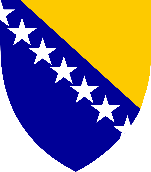 АНЕКС XVIIКритерији за рангирање клијената за мјеру подршке инвестицијама у ПГ на изразито сиромашним подручјима и мјеру подршке покретању пословања младих пољопривредникаАНЕКС XVIIКритерији за рангирање клијената за мјеру подршке инвестицијама у ПГ на изразито сиромашним подручјима и мјеру подршке покретању пословања младих пољопривредникаАНЕКС XVIIКритерији за рангирање клијената за мјеру подршке инвестицијама у ПГ на изразито сиромашним подручјима и мјеру подршке покретању пословања младих пољопривредникаАНЕКС XVIIКритерији за рангирање клијената за мјеру подршке инвестицијама у ПГ на изразито сиромашним подручјима и мјеру подршке покретању пословања младих пољопривредникаАНЕКС XVIIКритерији за рангирање клијената за мјеру подршке инвестицијама у ПГ на изразито сиромашним подручјима и мјеру подршке покретању пословања младих пољопривредникаР. бр.КРИТЕРИЈБРОЈ БОДОВА ПО КРИТЕРИЈУ ДОДИЈЕЉЕНИ БРОЈ БОДОВА1.Површина пољопривредног земљишта уписана у РПГДо 1 ха – 5 бодоваОд 1 ха до 3 ха – 10 бодоваВише од 3 ха – 15 бодова2.Број чланова породице носиоца PPG односно власника обрта уписаних у РПГДо два члана – 5 бодоваТри до пет чланова – 10 бодоваВише од пет чланова – 15 бодова3.Број д‌јеце старости до 25 година у породици носиоца PPG односно власника обрта Једно дијете – 5 бодоваДвоје д‌јеце – 10 бодоваТроје и више д‌јеце – 15 бодова4. Надморска висина на којој се налази ПГДо 600 метара – 10 бодоваОд 600 до 900 метара – 20 бодоваВише од 900 метара – 40 бодова5Доказ о стручној оспособљености носиоца PPG односно власника обртаЗавршена основна школа – 2 бодаЗавршена средња школа  – 3 бодаЗавршена виша школа и остали виши ступњеви образовања– 5 бодова6.Улагање за које се захтјев подноси односи се наПољопривредне стројеве и прикључне уређаје – 0 бодоваРасплодну стоку – 10 бодова Вишегодишњи насад – 10 бодоваУКУПНО